ANEXO 01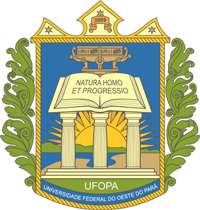 UNIVERSIDADE FEDERAL DO OESTE DO PARÁPRÓ-REITORIA DE ENSINO DE GRADUAÇÃODIRETORIA DE ENSINOCOORDENAÇÃO DE PROJETOS EDUCACIONAISPROGRAMA DE MONITORIA ACADÊMICA-PMAFICHA DE INSCRIÇÃO – PMA/UFOPA 2017(a ser preenchida uma única vez pela Unidade Acadêmica, sendo considerada uma síntese da seleção de projetos da respectiva Unidade)DADOS DA UNIDADEIDENTIFICAÇÃO DO PROJETO DE MONITORIASantarém, ___/___/2017.Assinatura do (a) Diretor (a) do InstitutoANEXO 02UNIVERSIDADE FEDERAL DO OESTE DO PARÁPRÓ-REITORIA DE ENSINO DE GRADUAÇÃODIRETORIA DE ENSINOCOORDENAÇÃO DE PROJETOS EDUCACIONAISPROGRAMA DE MONITORIA ACADÊMICA-PMA/2017MODELO DE PROJETO DE MONITORIA DE DISCIPLINA(a ser preenchida pelos professores)O Projeto de Monitoria deverá apresentar os seguintes itens:Santarém, ___/___/2017.Assinatura do(s) Professor(es)ANEXO 04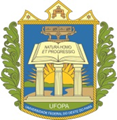 Universidade Federal do Oeste do ParáPró-Reitoria de Ensino de GraduaçãoDiretoria de EnsinoCoordenação de Projetos EducacionaisFicha de avaliação referente aos critérios dos projetos de monitoria de disciplinas Nome do proponente:______________________________________________________ANEXO 06Universidade Federal do Oeste do ParáPró-Reitoria de Ensino de GraduaçãoDiretoria de EnsinoCoordenação de Projetos EducacionaisEDITAL Nº 47/2017 - PROEN/DE, de 05 de setembro de 2017.FORMULÁRIO DE RECURSOSNome do candidato: _____________________________________________________N.º de inscrição: _________________________Endereço:______________________________________________________________(   ) Análise e Seleção do Projeto de Monitoria	(   ) Seleção dos bolsistas monitoresJUSTIFICATIVA___________________________________________________________________________________________________________________________________________________________________________________________________________________________________________________________________________________________________________________________________________________________________________________________________________________________________________________________________________________________________________________________________________________________________________________________________________________________________________________________________________________________________________________________________________________________________________Local: ____________, _____ de _____________ de 201__.    ____________________________	 _____________________________          Assinatura do Candidato			   Responsável pelo recebimentoProtocolo: Nome do Candidato: ___________________________________________________N.º de inscrição: _____________. Local: __________, _____ de _________ de 201___.INSTITUTO:Direção: 					E-mail:                                                                              Telefone:Número de bolsas pretendidas:Cursos(s) a ser(em) contemplado(s):Disciplinas: (especificar as disciplinas)Quantidade de bolsas de disciplinas:Título(s) do(s) Projeto(s):Número de docentes orientadores:Número de discentes monitores:Período de execução:1-IDENTIFICAÇÃO:Equipe do Projeto: (nome completo dos docentes orientadores)Número de bolsas solicitadas:Instituto:Curso:Título do projeto de monitoria:Resumo do projeto de monitoria:Carga horária da disciplina: Quantidade de alunos por turma:Número de turmas do/a Professor/a orientador/a no período letivo2017.2:Número de disciplinas ministradas pelo professor no período letivo 2017.2:Título do plano de atividade:Resumo do plano de atividade: 2- DETALHAMENTO DO PROJETO DE MONITORIA:a) Introdução (Justificativae Objetivos);b) Metodologia (Especificação das atividades teóricas e práticas, do (s) método(s), mecanismos e instrumentos objeto do Projeto de Monitoria);c) Identificação da(s) atividade(s) curricular(es), cursos, disciplina ou área do conhecimento a que se vinculam as atividades da Monitoria;d) Descrição do Plano de Atividadesdo(s) Monitor(es); (Subitem 3.2.1 b)o conjunto discriminado de atividades acadêmicas, propostas pelo docente orientador, a ser realizado pelo discente monitor no período de execução do projeto aprovado, sendo parte integrante do Projeto de Monitoria)e) Cronograma de execução das atividades do Projeto;f) Especificação dos resultados esperados.CritériosPontuação MáximaPontuação ObtidaProfessores com maior quantidade e carga horária das disciplinas/encargos administrativos.1,5Disciplinas com maior número de turmas e professores associados que compartilhem monitores.1,5Professores com maior quantidade de turmas.1,0Professores com maior quantidade de alunos por turma.1,0Justificativa / relevância do projeto para o ensino.1,5Pertinência das ações a serem realizadas pelo(s) bolsista(s) aos aspectos especificados no plano de atividades.1,5Adequação do Projeto aos objetivos e critérios propostos pelo Edital.1,0Adequação no delineamento da metodologia a ser desenvolvida no projeto.1,0TOTAL10,0